January 2, 2020Docket No. P-2017-2619834Utility Code: 111100Mr. Christopher R. BrownUGI Utilities, Inc.1 UGI DriveDenver, PA  17517Re: UGI Utilities, Inc. – Electric Division;       Supplement No. 13 to UGI Electric – Pa. P.U.C. No. 6 Dear Mr. Brown:	On December 20, 2019, UGI Utilities, Inc. – Electric Division filed Supplement No. 13 to UGI Electric – Pa. P.U.C. No. 6 to become effective on January 1, 2020.  Supplement No. 13 was filed in compliance with the Commission’s Order entered December 19, 2019 at Docket No. P-2017-2619834 and establishes an initial DSIC rate of 0.00% for bills rendered on and after January 1, 2020.  	Commission Staff has reviewed the tariff revisions and found that suspension or further investigation does not appear warranted at this time.  Therefore, in accordance with 52 Pa. Code Chapter 53, Supplement No. 13 to UGI Electric – Pa. P.U.C. No. 6 is effective by operation of law as of the effective date contained on each page of the supplement.  However, this is without prejudice to any formal complaints timely filed against said tariff revisions.	If you have any questions in this matter, please contact Marissa Boyle, Bureau of Technical Utility Services, at (717) 787-7237 or maboyle@pa.gov.						Sincerely,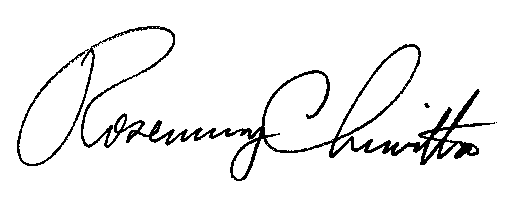 						Rosemary Chiavetta						Secretary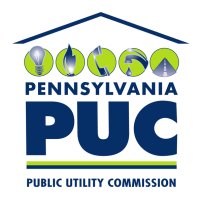 COMMONWEALTH OF PENNSYLVANIAPENNSYLVANIA PUBLIC UTILITY COMMISSION400 NORTH STREET, HARRISBURG, PA 17120IN REPLY PLEASE REFER TO OUR FILE